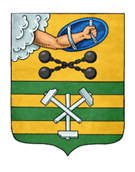 ПЕТРОЗАВОДСКИЙ ГОРОДСКОЙ СОВЕТ34 сессия 28 созываРЕШЕНИЕот 24 ноября 2020 г. № 28/34-641О награждении Почетной грамотой Петрозаводского городского Совета Мельниковой А.В.В соответствии с пунктом 7 Положения «О Почетной грамоте Петрозаводского городского Совета», утвержденного Решением Петрозаводского городского Совета от 17.12.2002 № XXIV/XXX-400, на основании ходатайства директора бюджетного учреждения «Музей изобразительных искусств Республики Карелия» Петрозаводский городской СоветРЕШИЛ:Наградить Почетной грамотой Петрозаводского городского Совета Мельникову Аллу Викторовну, хранителя музейных предметов бюджетного учреждения «Музей изобразительных искусств Республики Карелия» за добросовестный труд, высокий профессионализм, заслуги в сохранении и развитии культуры и искусства на территории Петрозаводского городского округа.И.о. ПредседателяПетрозаводского городского Совета                                             А.Ю. Ханцевич